PHỤ LỤC VBIỂN HIỆU CỦA CÔNG CHỨC, VIÊN CHỨC, NHÂN VIÊN CẢNG VỤ HÀNG KHÔNG
(Ban hành kèm theo Thông tư số 47/2016/TT-BGTVT ngày 30 tháng 12 năm 2016 của Bộ trưởng Bộ Giao thông vận tải)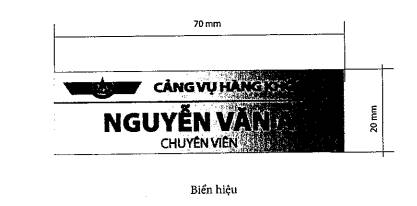 